Vision Statement: To see a world where every person comes to know the Lord Jesus as their personal Saviour.Mission Statement: To be a soul-winning group of believers, founded on Jesus Christ. To live as lights in our community, showing love and equipping believers for a life of serving Christ.SERMON NOTES_______________________________________________________________________Please email Phebe at phebenian@gmail.com or contact Pastor Rick or one of the Deacons if you have any Prayer or Praise items or updates for the bulletin.Pastor Rick Crockford         Home: 705-746-9893Fellowship Baptist Church 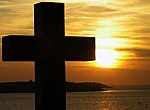 138 William Street, Parry Sound, ON, P2A 1W2 (705) 746-5154    fbc@vianet.ca    www.fbcparrysound.comFELLOWSHIP BAPTIST CHURCH9:30 Adult Bible Class – Restart next week.10:50-11:00 Quiet Meditation to prepare our hearts for worshipWelcome and PrayerCall to Worship:  1 Corinthians 16:13Hymn:  This Is The DayHymn: #179 Awesome GodHymn:  #686 O God, Our Help In Ages PastMemory Verse of the Month:  Colossians 3:23,24And whatever you do, do it heartily, as to the Lord and not to men, knowing that from the Lord you will receive the reward f the inheritance; for you serve the Lord Christ.AnnouncementsScripture Reading:  Proverbs 24:3-6Video Song – Flawless (Mercy Me)Hymn:  #499 I Will Sing The Wondrous Story Children’s Song: When He ComethChildren’s Story and Dismissal to Junior ChurchSermon- Pastor Rick:			“Wisdom For The New Home”Hymn: #688 Saviour, Like a Shepherd Lead UsTonight:  Church family New Year’s Eve Celebration!Invite a friend, bring munchies and games, 8pmTHIS WEEK AT FELLOWSHIP: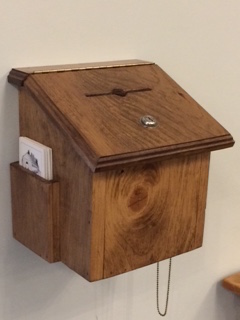 No Soup Sunday this monthTonight! – fun at the church 8pm-1am  Bring munchies and your favourite game. Feel free to bring friends.PRAYERPray for Tricia McEwen, going through some personal struggles.  Lorena re: getting through the winter then moving in May to Niagara to help her daughter, and re: her brother Ken with cancer for salvation and help.Praise for the AWANA program!  Please continue to pray for health those in our congregation, and for the salvation of any who haven’t yet accepted Jesus as their personal Saviour. If you have questions about your need for salvation from sin and hell, and what Jesus is offering you, please speak to any of the leadership and we would be happy to help you.Pray for our Missionaries!Thorntons –praise for children saved at campLees –for Grassy Narrows people for salvation and for help re: mercury toxicity, addictions, povertyMidigos –in Goma, DRC, need support for food and small business programs for women. Pray for safety and for peace, and for solution for the spread of cholera in Goma and famine throughout DRC.Butlers ––PNG, mission work, safety on the rivers. Back at work in PNG doing technical support for inland missionaries.Brandons –safety in travel, for local pastors receiving training to apply it and see spread of the gospel with locals in Cameroon and the Philippines MONDAYNew Year’s DayTUESDAYWEDNESDAY8:30am7:30pmMen's Breakfast at TrappersMen’s Bible Study at FBCTHURSDAY7 pmMusic PracticeFRIDAYSATURDAY